Cikk típusa /Pl. összefoglaló cikk, szakcikk és stb./ (használja az alábbi formázási stílust “Type (IJEMS)”)Cím magyarul(használja az alábbi formázási stílust “Title (IJEMS)”)Cím angolul(használja az alábbi formázási stílust “Title (IJEMS)”)Absztrakt. Magyar nyelvű absztrakt megadása kötelező elem! (használja az alábbi formázási stílust “Abstract/keywords (IJEMS)”)Absztrakt. Angol nyelvű absztrakt megadása kötelező elem! (használja az alábbi formázási stílust “Abstract/keywords (IJEMS)”)Kulcsszavak: Magyar nyelvű kulcsszavvak megadása kötelező elem! (használja az alábbi formázási stílust “Abstract/keywords (IJEMS)”)Keywords: Angol nyelvű kulcsszavak megadása kötelező elem! (használja az alábbi formázási stílust “Abstract/keywords (IJEMS)”)Bevezetés (használja az alábbi formázási stílust “Heading1 – not numbered (IJEMS)”)Lorem ipsum dolor sit amet, consectetur adipiscing elit, sed do eiusmod tempor incididunt ut labore et dolore magna aliqua. Ut enim ad minim veniam, quis nostrud exercitation ullamco laboris nisi ut aliquip ex ea commodo consequat. Duis aute irure dolor in reprehenderit in voluptate velit esse cillum dolore eu fugiat nulla pariatur. Excepteur sint occaecat cupidatat non proident, sunt in culpa qui officia deserunt mollit anim id est laborum. Lorem ipsum dolor sit amet, consectetur adipiscing elit, sed do eiusmod tempor incididunt ut labore et dolore magna aliqua. Ut enim ad minim veniam, quis nostrud exercitation ullamco laboris nisi ut aliquip ex ea commodo consequat. Duis aute irure dolor in reprehenderit in voluptate velit esse cillum dolore eu fugiat nulla pariatur. Excepteur sint occaecat cupidatat non proident, sunt in culpa qui officia deserunt mollit anim id est laborum.  (használja az alábbi formázási stílust “Text (IJEMS)”)Első szintű fejezetcím (használja az alábbi formázási stílust “Heading1 (IJEMS)”)Második szintű fejezetcím (használja az alábbi formázási stílust “Heading2 IJEMS)”)Harmadik szintű fejezetcím (használja az alábbi formázási stílust “Heading3 (IJEMS)”)Lorem ipsum dolor sit amet, consectetur adipiscing elit, sed do eiusmod tempor incididunt ut labore et dolore magna aliqua. Ut enim ad minim veniam, quis nostrud exercitation ullamco laboris nisi ut aliquip ex ea commodo consequat. Duis aute irure dolor in reprehenderit in voluptate velit esse cillum dolore eu fugiat nulla pariatur. Excepteur sint occaecat cupidatat non proident, sunt in culpa qui officia deserunt mollit anim id est laborum. 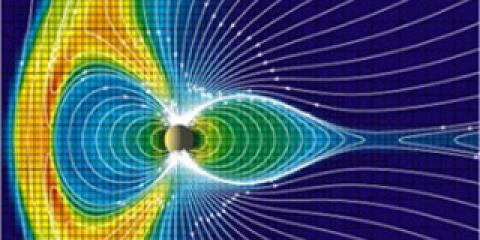 ábra: Ábra címe. (használja az alábbi formázási stílust “Figure/Table (IJEMS)”)1. táblázat: Táblázat címe. (használja az alábbi formázási stílust “Figure/Table (IJEMS)”)Lorem ipsum dolor sit amet, consectetur adipiscing elit, sed do eiusmod tempor incididunt ut labore et dolore magna aliqua. Ut enim ad minim veniam, quis nostrud exercitation ullamco laboris nisi ut aliquip ex ea commodo consequat. Duis aute irure dolor in reprehenderit in voluptate velit esse cillum dolore eu fugiat nulla pariatur. Excepteur sint occaecat cupidatat non proident, sunt in culpa qui officia deserunt mollit anim id est laborum. Felsorolásra példa:ehb cviehb eh ibjh lidcb li (használja az alábbi formázási stílust “List (IJEMS)”)Az egyenletek készítésénél az MS Word szoftvert használja és az egyenletek középre igazítva legyenek elhelyezve!Hivatkozások (használja az alábbi formázási stílust “Heading1 – not numbered (IJEMS)”)A kötelező hivatkozási forma az IEEE. J. K. Author, “Title of chapter in the book,” in Title of Published Book, xth ed. City of Publisher, State, Country: Abbrev. of Publisher, year, ch. x, sec. x, pp. xxx–xxx doi: 10.1109.XXX.123456. DOI: (opcionális)J. K. Author, “Name of paper,” Abbrev. Title of Periodical, vol. x, no. x, pp. xxx–xxx, Abbrev. Month, year. Accessed: Month, Day, Year, doi: 10.1109.XXX.123456. DOI: (opcionális)… (használja az alábbi formázási stílust “Reference (IJEMS)”)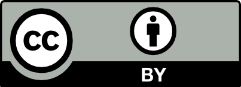 © 2023 by the authors. Creative Commons Attribution (CC BY) license (http://creativecommons.org/licenses/by/4.0/).